Berufsfachschule BaselSearch results for "Beliebteste CDs"Author / TitlePlace, Editor, YearMedientypCall number / AvailabilityNumber of loans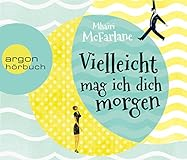 McFarlane, Mhairi 1976-Vielleicht mag ich dich morgenBerlin : Argon, 2015CDMACFavailable8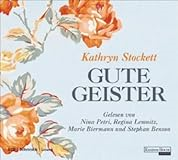 Stockett, KathrynGute GeisterO.O. : Random House Audio, 2011CDSTOCavailable4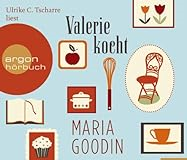 Goodin, MariaValerie kochtBerlin : Argon Verlag, 2013CDGOODavailable4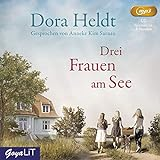 Heldt, DoraDrei Frauen am SeeHamburg : Jumbo, 2020CDHELDavailable2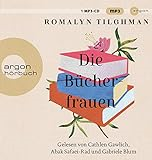 Tilghman, RomalynDie BücherfrauenBerlin : Argon Verlag GmbH, [2021]CDTILGavailable1